An introduction to making shapes and direct selection in illustrator using Constructivism as an example (Please complete the tutorial stage 1 creating shapes first)Stage 2 Buildings 1. Open the application illustrator and make a new document in Portrait mode A4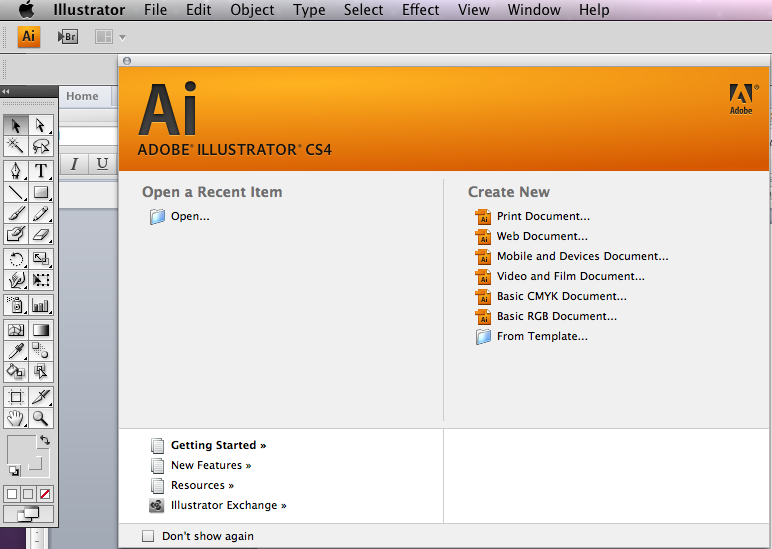 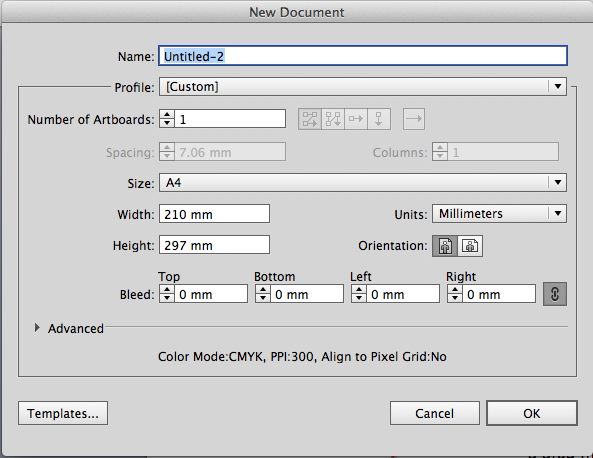 2. Go to the tool panel and hold down the shape tool until you see the following fly out3. Hold down the little black triangle and drag the tear of strip out of the tool panel.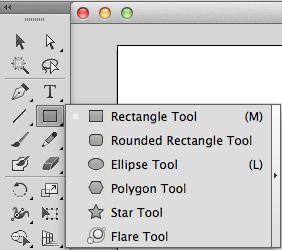 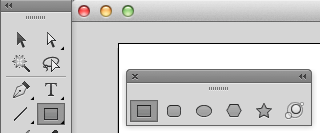 4. Select the rectangle tool by clicking on it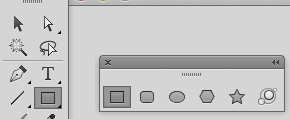 5. Create a window Set your fill to black and stroke to white and drag out a rectangle remembering to constrain the shape to a square whilst holding down shift at the same time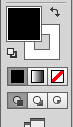 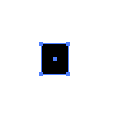 6. Create copies of the windows Hold down alt on the keyboard and drag out another square, remember to hold down and press shift to keep the squares perfectly aligned 7. Repeat the process until you have something similar to below 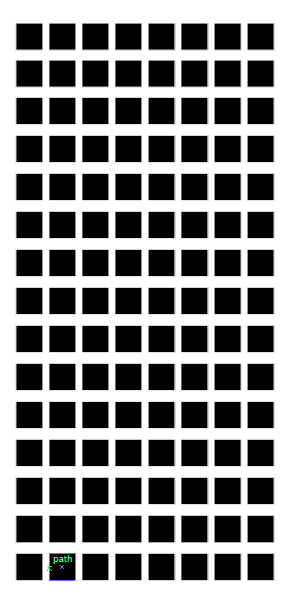 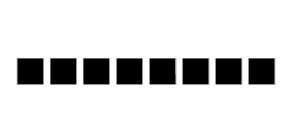 8. Select the first row by dragging over the shapes and repeating step 6 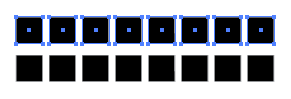 9. To copy the row again repeat the above steps or just press Cmd and D 	TRY AND RECREATE THIS PATTERN10. Select all the squares 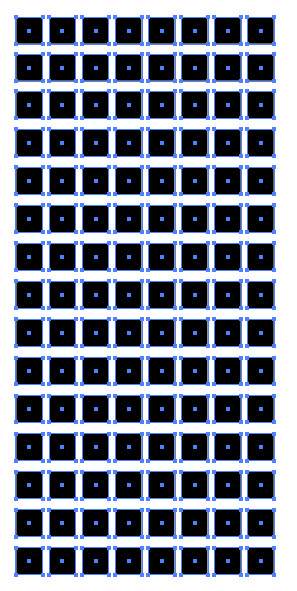 11. Group the shapes so now the squares can be selected as one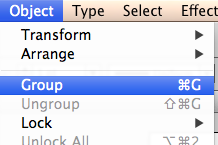 13. Deselect the squares (windows) and drag out a new rectangle that covers all the windows 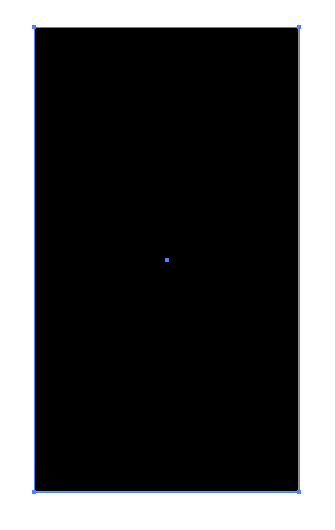 14.  Select the gradient swatch by default it will be what ever the colour was which was last used.  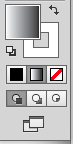 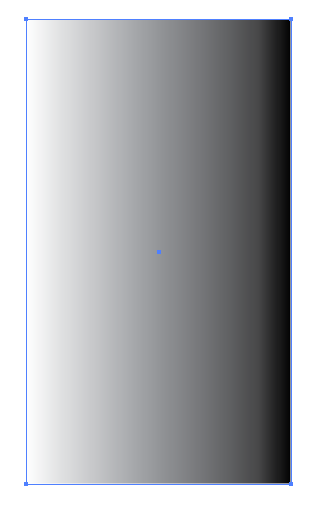 15. The rectangle will now have a gradient in (it may not be the same as shown) this does not matter 15. Now select the Gradient Panel 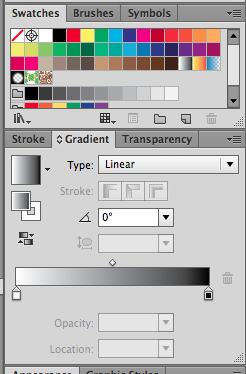 16. Go to the swatches and drag a dark brown colour down on the left hand side of the gradient  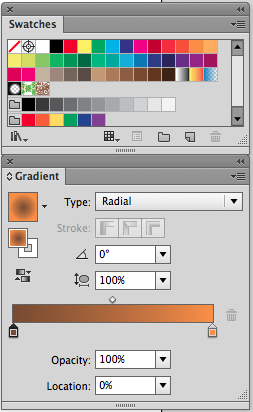 17. Drag the orange colour down the right hand side of the slider 18. Make sure the Type is set to Radial 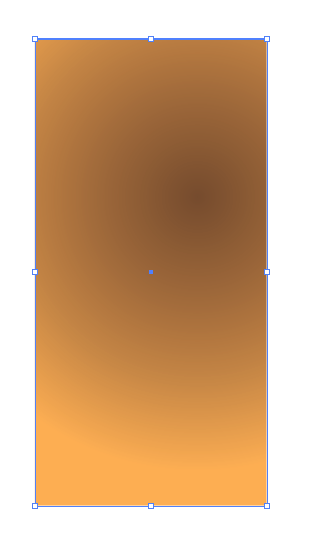 19. The rectangle should now resemble something like shown20. Select the gradient tool 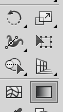 21. You will see a circle and a slide bar just for now grab the gradient and drag up the towards the top of the rectangle 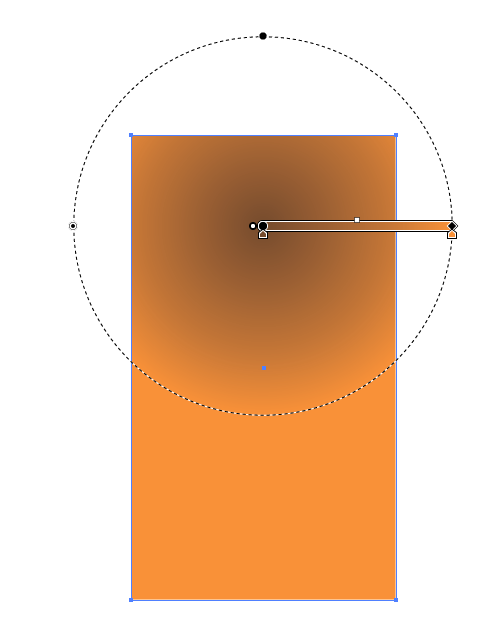 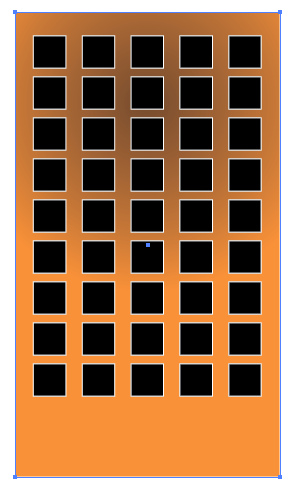 22. Ordering of shapesSend this shape backwards by going Object > Arrange Send to the back 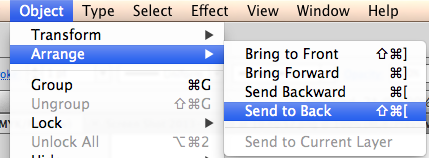 23. Select all the shapes and group them  COPY THIS SHAPE AND JUST LEAVE IT TO THE SIDE FOR THE MOMENT 24. Change and distorting shapes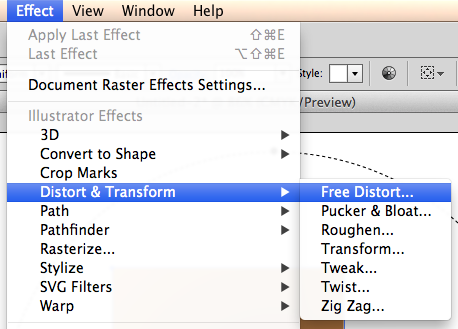 Go > Effect > distort and transform > Free Transform A pop up box called Free Distort will appear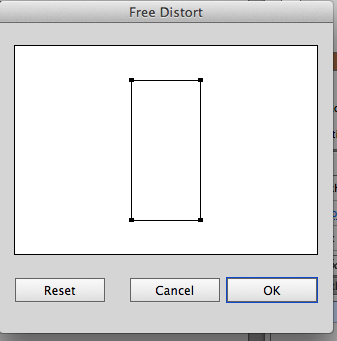 Click the left hand side of the point and drag in and repeat this for the right hand side 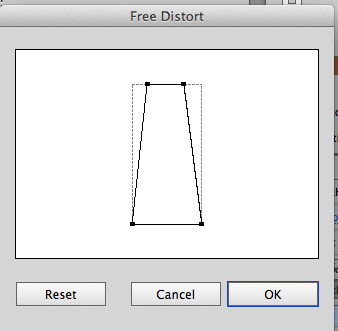 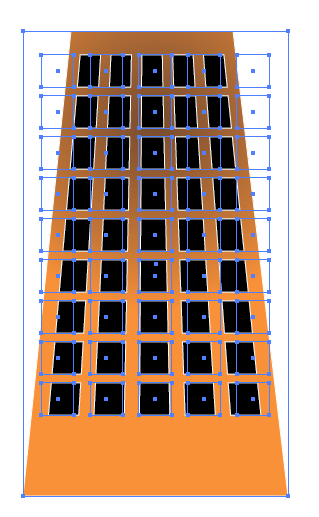 The building should now resemble as shown For the next stage we need to need to make the building into one shape so we need to expand its appearance See overleaf. 25. Expand the appearance of the shape so it becomes one shape 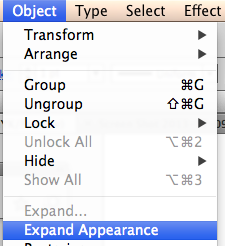 Go > Object > Expand Appearance Your shape should now resemble as shown 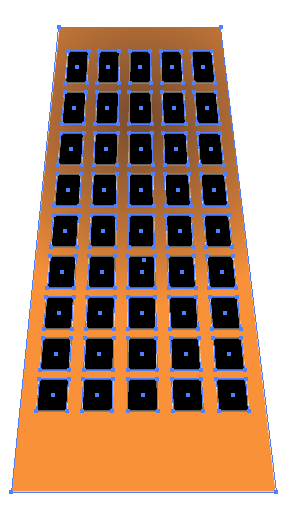 26. Using the move tool rotate the building so it’s just of the corner of the document, you can resize it or rotate it more depending on how you would like it to look 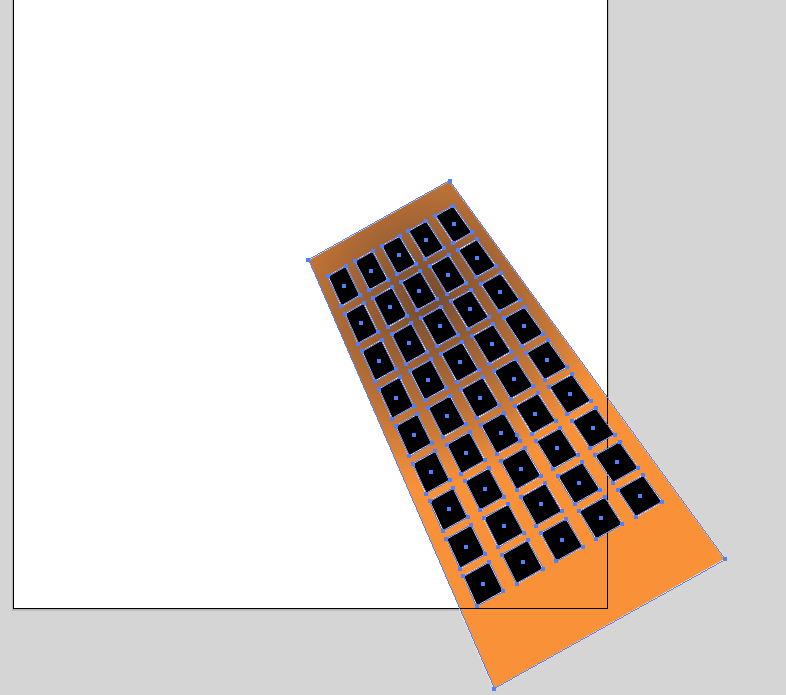 The image is not yet complete so we will make a few more building for the general effect 